Private Pilot Study Guide C-172MRequired Aircraft Documents (ARROW)Airworthiness CertificateRegistrationOperating limitationsWeight and balanceRequired Pilot DocumentsCurrent pilots license Current medical certificate Valid government issued photo ID Logbook (student)Day VFR Required Equip. (A TOMATO FLAMES)Anti-collision lightsTachometer (each engine)Oil pressure gauge (each engine)Manifold pressure gauge (each alt. engine)Airspeed indicatorTemperature gauge (liquid cooled engines)Oil temperature gauge (air cooled engines)Fuel quantity indicator (each tank) Landing gear position indicatorAltimeterMagnetic compassELTSeat beltsFlotation device (for hire, beyond power off gliding distance from shore)Night VFR Required Equip. (FLAPS)Fuses (set, in reach of pilot)Landing light (for hire)Anti-collision lightsPosition lightsSource of electric powerMedical CertificatesRequired Inspections (GA AV1ATES)GPS (every 28 Days IFR)Annual (12 months IA)Airworthiness Directives (as required)VOR (30 days IFR) 100 hour inspection (for hire A&P)Altimeter (24 months for IFR)Transponder (24 months)ELT (12 months 1hr use, shelf life, <%50)Static/pitot system(24months for IFR)Removal of Inoperative EquipmentCheck VFR type CertificateCheck kinds of operation listCheck FAR 91.205Check AD’sIf equipment is not required by any of the above, you may remove and amend weight and balance or placard INOPPilot Currency RequirmentsBFR or FAA checkride every 24 monthsDaytime to carry passengers – 3 takeoffs and landings within 90 daysNighttime to carry passengers – 3 takeoffs and landings within 90 days (landings must be full stop)Oxygen RequirementsAbove 12,500 – Required crew after 30 minutesAbove 14,000 – Required crew, continuouslyAbove 15,000 – Everyone onboardVFR Cruising AltitudesMagnetic headings above 3000ft AGLEast (0 to 179) – odd 1,000’s +500ftWest (359 – 180) – even 1,000’s +500ft 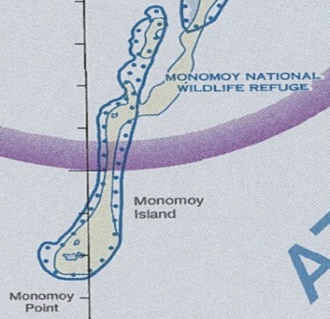 Wildlife AreasMaintain at least 2000ft agl4 Types of HypoxiaHypoxic Hypoxia - (most common) with increasing altitude, the partial pressure of oxygen gets lower and the lungs cannot effectively transfer oxygen from the air to the blood Hypemic Hypoxia - reduced ability of the blood to carry oxygen to the pilot (caused most commonly by carbon monoxide)Stagnant Hypoxia – when the blood flow is compromised for any reason, then sufficient oxygen cannot get to the body tissues (happens in cold temperatures)Histoxic Hypoxia - the cell expecting and needing the oxygen is impaired and cannot use the oxygen (alcohol can cause this)Scuba Diving12 hours - after diving that does not require controlled ascent (non decompression stop diving), 24 hours - after diving that does require controlled ascent (decompression stop diving)Spin Recovery Throttle – IdleRudder – Full opposite direction of rotationElevator – Full forwardRudder – Neutral (after rotation stops)Controls – As required to regain level flight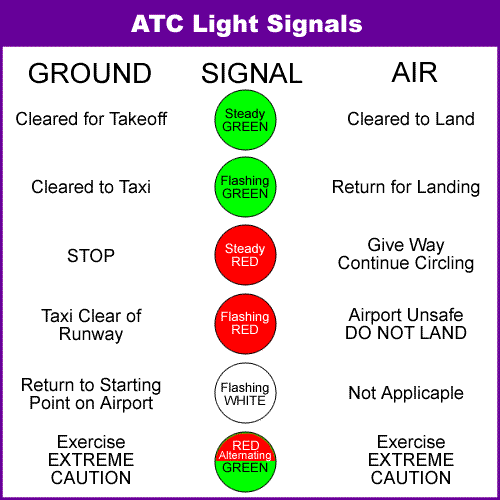 Control Axis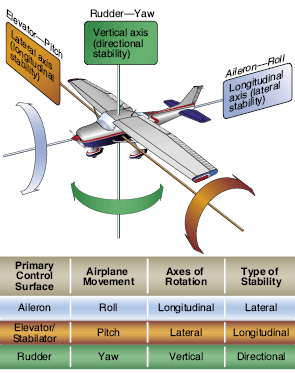 Airspace Equipment & Entry RequirementsClass A - Instrument flight plan, Two way radio communication, Mode C transponderClass B - Two way radio communication, Mode C transponder, Clearance into class BClass C - Two way radio communication, Mode C TransponderClass D - Two way radio communication Controlled Airspace DimensionsClass A - Above 18,000 MSLClass B - Individually tailored, surface to 10,000 MSL, 30 NM mode C veilClass C - Individually tailored, usually two rings with a radius of 5NM and 10NM respectively, airspace extends to 4,000 AGL but charted in MSLClass D - Airspace extends to 2,500 AGL but charted in MSL, 5NM diameter, may include extensions to accommodate instrument approachesClass E - Airspace begins at the surface, 700, 1,200, or 1,500 AGL or 14,500 MSL depending on location, extending up to 17,999 MSL. Also extends above FL600.  Below 10,000 MSL 250kts speed limit no speed limit above 10,000 MSL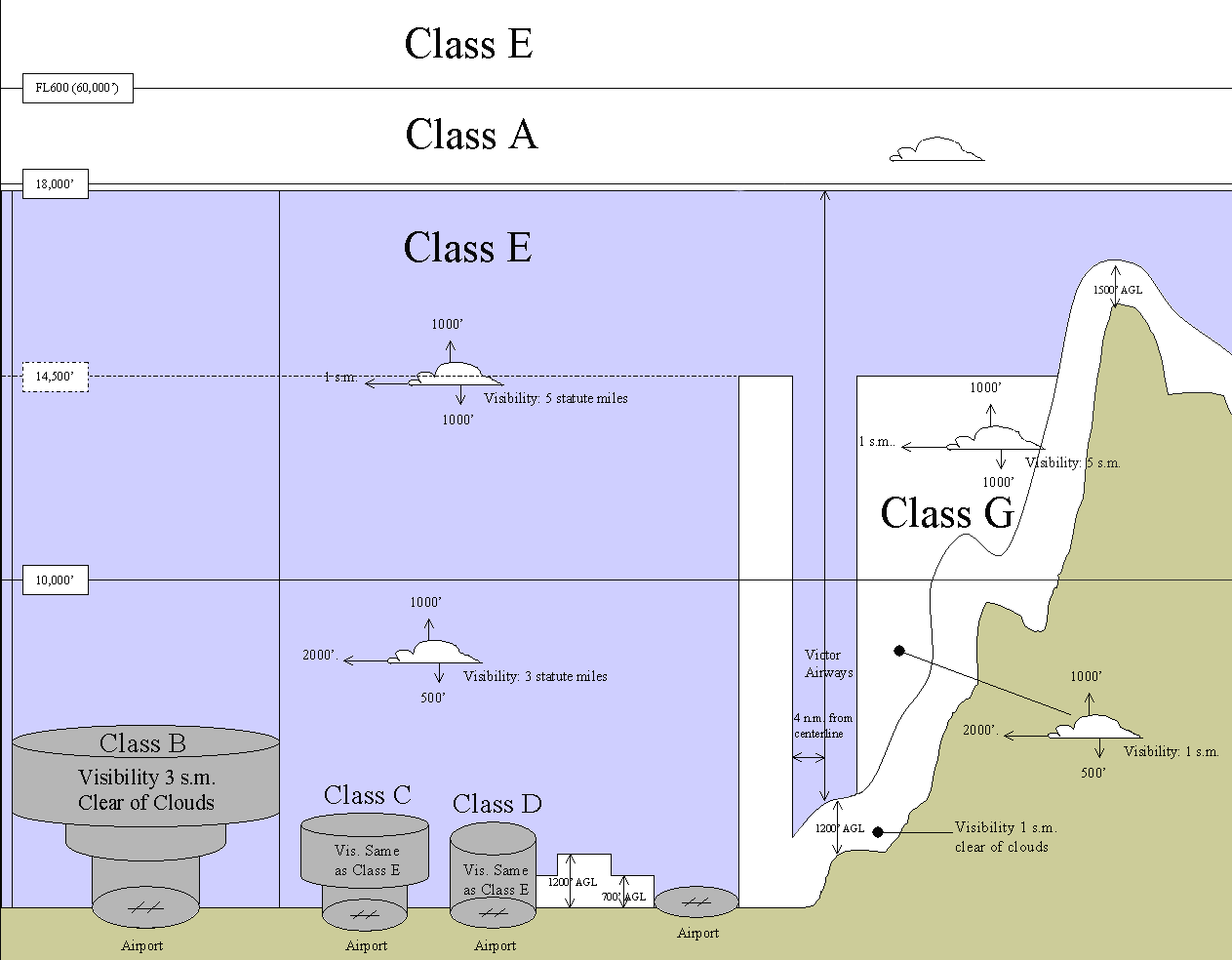 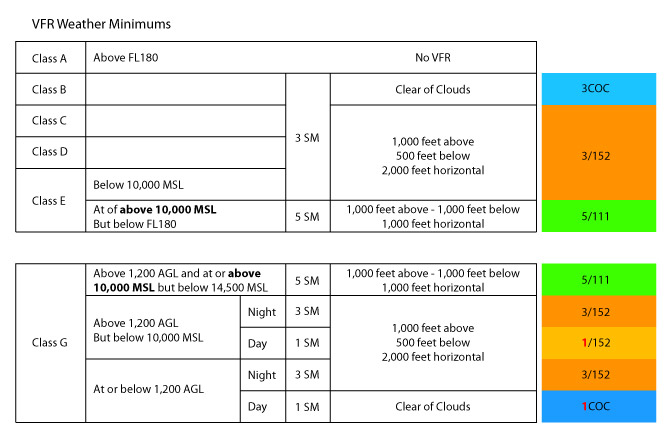 Weather ReportsAirmet (WA) – Hazardous to GA6hrs or as neededSierra – Mtn obstructions/IFR condTango – Mod turbulence, LLWS <2000AGL, sfc winds >30ktsZulu – Mod icing not associated with thunderstorms, freezing levelsSigmet (WS) – Hazardous to allAs needed, valid for 2 hrsSand /dust storm, volcanic ash, severe icing, severe or extensive turbulence, visibility < 3SM for 3000 sq. mi.Convective Sigmet (WST) - WorstAs needed, valid 2 hrsTornados, embedded thunderstorms, wind shear/gusts hail >3/4 in, sfc winds >50kts, lines 60NM in length affecting 40% of length or Thunderstorms covering 3000 sq. mi.TAF (5sm radius)00Z,  06Z, 12Z, 18ZValid 24-30hrsIM SAFE – fitness to flyIllness - Is the pilot suffering from any illness or symptom of an illness which might affect them in flight,Medication - Is the pilot currently taking any drugs (prescription or over-the-counter),Stress - Psychological or emotional factors which might affect the pilot's performance,Alcohol – Less than .04 BAC, more than 8 hrs since last drink Fatigue - Has the pilot had sufficient sleep and rest in the recent pastEating - Is the pilot sufficiently nourished?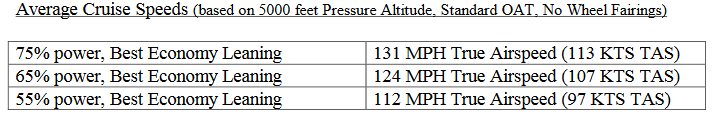 DECIDE model Detect - the fact that a change has occurred.
Estimate - the need to counter or react to the change.
Choose - a desirable outcome for the success of the flight.
Identify - actions which could successfully control the change.
Do - the necessary action to adapt to the change.
Evaluate - the effect of the action.PAVEPilot
Aircraft
enVironment
External pressuresSquawk Codes1200 Visual Flight Rules (VFR)7500 Hijack7600 Communications failure7700 emergency7777 military intercept codeEngineLycoming O-320 150HP Air cooledCarbureted Horizontally opposed Four cylinder direct driveOil cap 8qts (6-8 qts recommended)14V electrical system60Amp alternatorFuel System42gal/ 38 usable (19 per side)Range 615 mi/ 4.7hrs (no reserve)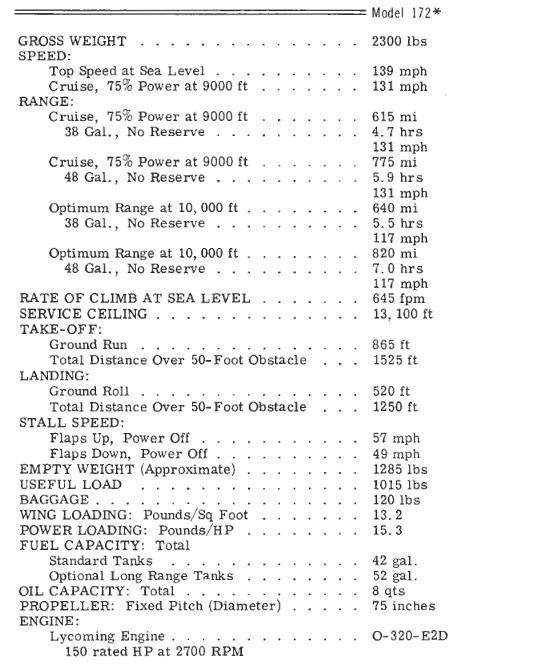 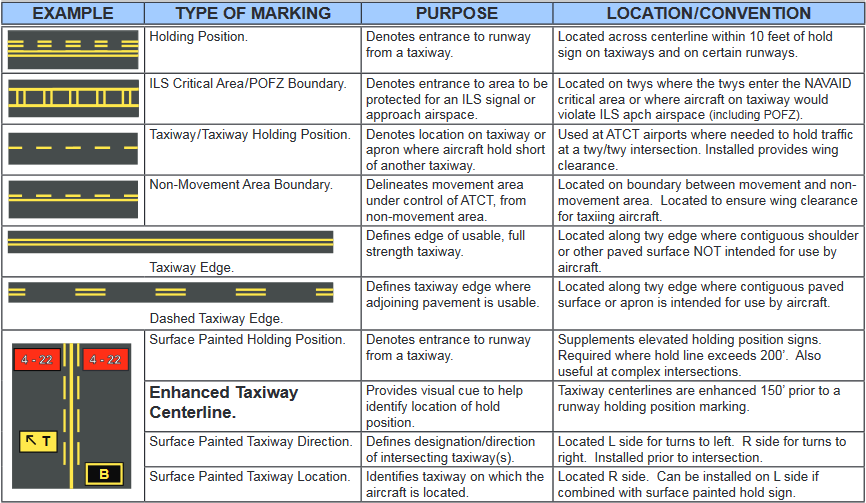 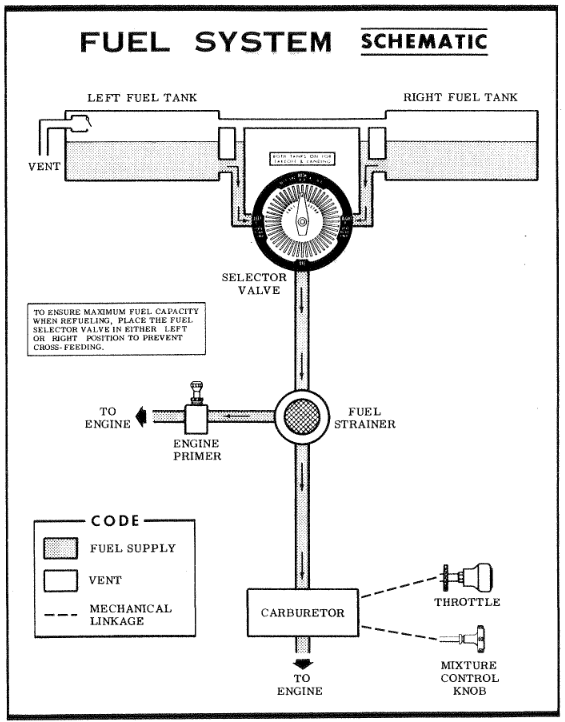 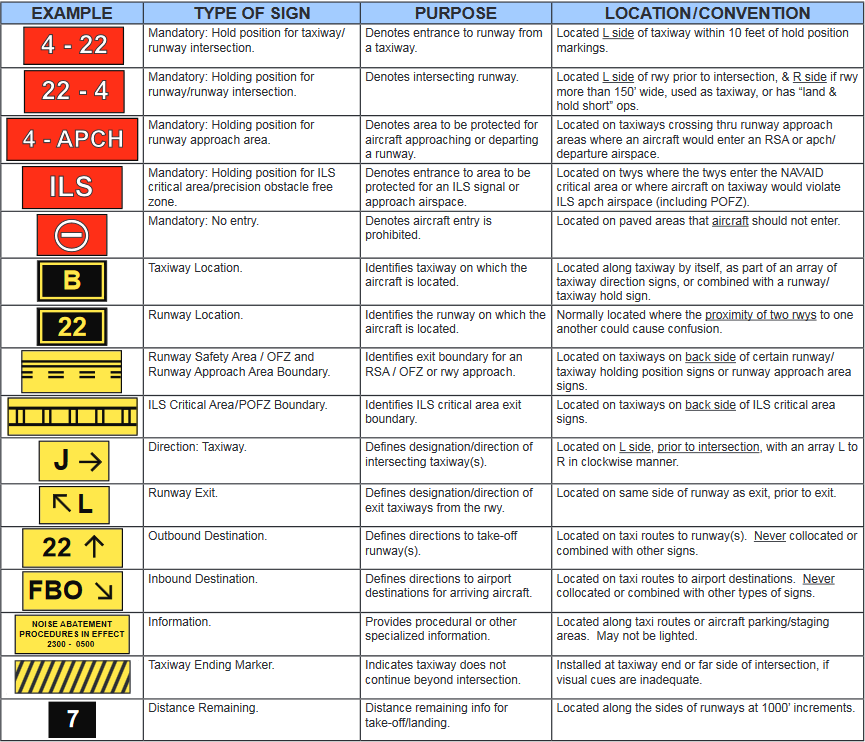 ClassUnder 40Over 40First 12 Months6 monthsSecond 12 Months12 monthsThird 60 Months24 months